Publicado en CP: 46460, Silla, Valencia el 08/08/2017 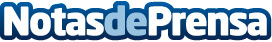 El caso de Sky, el perro maltratado, referente en cirugía veterinaria europeaHace unas semanas se hizo viral la noticia de Sky, un perro al que habían golpeado con una pala de obra partiéndole media cabeza. Su mandíbula quedó completamente fracturada y esto hacía que el perro no pudiera comer sin ayuda veterinaria. El hospital veterinario Valencia Sur decidió asumir el reto consiguiendo llevar a cabo una intervención del más alto nivelDatos de contacto:Ignacio Bellochwww.hvvalenciasur.com620917324Nota de prensa publicada en: https://www.notasdeprensa.es/el-caso-de-sky-el-perro-maltratado-referente_1 Categorias: Internacional Nacional Sociedad Veterinaria Mascotas Solidaridad y cooperación http://www.notasdeprensa.es